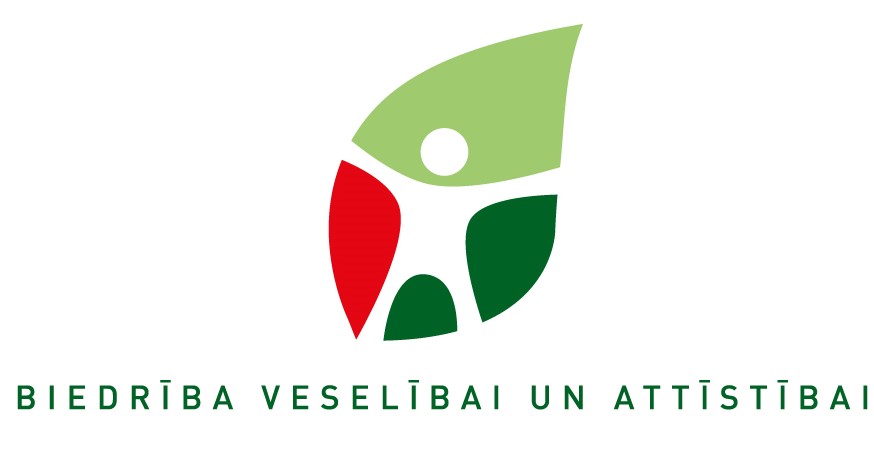 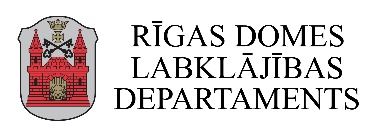 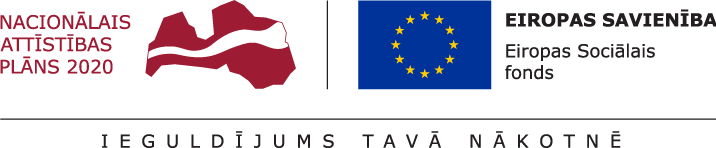 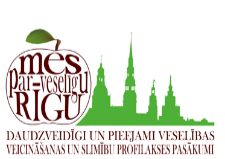 Dejas senioriem februāris 2021123456710.00 – 11.00 Tiešsaiste, FB grupā, links uz nodarbībuhttps://www.facebook.com/groups/350288439728872/?ref=group_browse18:30-19:30 Tiešsaiste, FB grupā, links uz nodarbībuhttps://www.facebook.com/groups/350288439728872/?ref=group_browse89101112131410.00 – 11.00 Tiešsaiste, FB grupā, links uz nodarbībuhttps://www.facebook.com/groups/350288439728872/?ref=group_browse18:30-19:30 Tiešsaiste, FB grupā, links uz nodarbībuhttps://www.facebook.com/groups/350288439728872/?ref=group_browse10.00 – 11.00 Tiešsaiste, FB grupā, links uz nodarbībuhttps://www.facebook.com/groups/350288439728872/?ref=group_browse18:30-19:30 Tiešsaiste, FB grupā, links uz nodarbībuhttps://www.facebook.com/groups/350288439728872/?ref=group_browse1516171819202110.00 – 11.00 Tiešsaiste, FB grupā, links uz nodarbībuhttps://www.facebook.com/groups/350288439728872/?ref=group_browse18:30-19:30 Tiešsaiste, FB grupā, links uz nodarbībuhttps://www.facebook.com/groups/350288439728872/?ref=group_browse10.00 – 11.00 Tiešsaiste, FB grupā, links uz nodarbībuhttps://www.facebook.com/groups/350288439728872/?ref=group_browse18:30-19:30 Tiešsaiste, FB grupā, links uz nodarbībuhttps://www.facebook.com/groups/350288439728872/?ref=group_browse2210.00 – 11.00 Tiešsaiste, FB grupā, links uz nodarbībuhttps://www.facebook.com/groups/350288439728872/?ref=group_browse18:30-19:30 Tiešsaiste, FB grupā, links uz nodarbībuhttps://www.facebook.com/groups/350288439728872/?ref=group_browse23242510.00 – 11.00 Tiešsaiste, FB grupā, links uz nodarbībuhttps://www.facebook.com/groups/350288439728872/?ref=group_browse18:30-19:30 Tiešsaiste, FB grupā, links uz nodarbībuhttps://www.facebook.com/groups/350288439728872/?ref=group_browse262728